Publicado en Barcelona el 22/08/2019 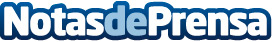 En verano aumenta más de un 30% los hosteleros que aseguran sus negocios, especialmente en zonas de costa (65%) según SingularCoverIntoxicaciones, accidentes en las terrazas y pequeños incidentes: los sucesos más comunes en hostelería en verano. Debido a la temporalidad del sector hostelero en zonas de costa, estos profesionales buscan seguros más flexibles y con facilidades de pagoDatos de contacto:SingularCover916611737Nota de prensa publicada en: https://www.notasdeprensa.es/en-verano-aumenta-mas-de-un-30-los-hosteleros Categorias: Nacional Sociedad Turismo Seguros Restauración http://www.notasdeprensa.es